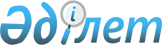 О внесении изменений и дополнений в решение маслихата Тайыншинского района Северо-Казахстанской области от 8 января 2021 года № 434 "Об утверждении бюджета Келлеровского сельского округа Тайыншинского района Северо-Казахстанской области на 2021 - 2023 годы"Решение маслихата Тайыншинского района Северо-Казахстанской области от 6 мая 2021 года № 27. Зарегистрировано Департаментом юстиции Северо-Казахстанской области 11 мая 2021 года № 7405
      В соответствии со статьями 44, 104, 109-1 Бюджетного Кодекса Республики Казахстан, подпунктом 2-7) пункта 1 статьи 6 Закона Республики Казахстан "О местном государственном управлении и самоуправлении в Республике Казахстан", маслихат Тайыншинского района Северо-Казахстанской области РЕШИЛ:
      1. Внести в решение маслихата Тайыншинского района Северо-Казахстанской области "Об утверждении бюджета Келлеровского сельского округа Тайыншинского района Северо-Казахстанской области на 2021 - 2023 годы" от 8 января 2021 года № 434 (зарегистрировано в Реестре государственной регистрации нормативных правовых актов под № 6966) следующие изменения и дополнения:
      пункт 1 изложить в новой редакции:
      "1. Утвердить бюджет Келлеровского сельского округа Тайыншинского района Северо-Казахстанской области на 2021 - 2023 годы согласно приложениям 1, 2 и 3 соответственно, в том числе на 2021 год в следующих объемах:
      1) доходы – 74051 тысяч тенге:
      налоговые поступления – 4568 тысяч тенге;
      неналоговые поступления - 0 тысяч тенге;
      поступления от продажи основного капитала - 0 тысяч тенге;
      поступления трансфертов - 69483 тысяч тенге;
      2) затраты – 80579,3 тысячи тенге;
      3) чистое бюджетное кредитование - 0 тысяч тенге:
      бюджетные кредиты - 0 тысяч тенге;
      погашение бюджетных кредитов - 0 тысяч тенге;
      4) сальдо по операциям с финансовыми активами - 0 тысяч тенге:
      приобретение финансовых активов - 0 тысяч тенге;
      поступления от продажи финансовых активов государства - 0 тысяч тенге;
      5) дефицит (профицит) бюджета – - 6528,3 тысяч тенге;
      6) финансирование дефицита (использование профицита) бюджета – 6528,3 тысяч тенге:
      поступление займов - 0 тысяч тенге;
      погашение займов - 0 тысяч тенге;
      используемые остатки бюджетных средств – 6528,3 тысяч тенге.";
      дополнить пунктом 5-1 следующего содержания:
      "5-1. Учесть в бюджете Келлеровского сельского округа на 2021 год поступление целевых текущих трансфертов из районного бюджета в бюджет Келлеровского сельского округа на бурение скважины и установку водяных емкостей в селе Келлеровка в сумме 8275 тысяч тенге.";
      дополнить пунктом 6-1 следующего содержания:
      "6-1. Предусмотреть в бюджете Келлеровского сельского округа на 2021 год расходы за счет свободных остатков бюджетных средств, сложившихся на начало финансового года согласно приложению 4 к настоящему решению.";
      приложение 1 к указанному решению изложить в новой редакции согласно приложению 1 к настоящему решению;
      дополнить указанное решение приложением 4 согласно приложению 2 к настоящему решению.
      2. Настоящее решение вводится в действие с 1 января 2021 года. Бюджет Келлеровского сельского округа Тайыншинского района Северо-Казахстанской области на 2021 год Направление свободных остатков бюджетных средств, сложившихся на 1 января 2021 года
					© 2012. РГП на ПХВ «Институт законодательства и правовой информации Республики Казахстан» Министерства юстиции Республики Казахстан
				
      Председатель сессии маслихата
Тайыншинского района
Северо-Казахстанской области

А. Абдрахманова

      Секретарь маслихата
Тайыншинского района
Северо-Казахстанской области

С. Бекшенов
приложение 1 к решениюмаслихата Тайыншинского районаСеверо-Казахстанской областиот 6 мая 2021 года№ 27Приложение 1к решению маслихатаТайыншинского районаСеверо-Казахстанской областиот 8 января 2021 года № 434
Категория
Категория
Категория
Наименование
Сумма,

тысяч тенге
Класс
Класс
Наименование
Сумма,

тысяч тенге
Подкласс
Наименование
Сумма,

тысяч тенге
1) Доходы
74051
1
Налоговые поступления
4568
04
Hалоги на собственность
4568
1
Hалоги на имущество
82
3
Земельный налог
247
4
Hалог на транспортные средства
4239
4
Поступления трансфертов
69483
02
Трансферты из вышестоящих органов государственного управления
69483
3
Трансферты из районного (города областного значения) бюджета
69483
Функциональная группа
Функциональная группа
Функциональная группа
Наименование
Сумма,

тысяч тенге
Администратор бюджетных программ
Администратор бюджетных программ
Наименование
Сумма,

тысяч тенге
Программа
Наименование
Сумма,

тысяч тенге
2) Затраты
80579,3
01
Государственные услуги общего характера
19404
124
Аппарат акима города районного значения, села, поселка, сельского округа
19404
001
Услуги по обеспечению деятельности акима города районного значения, села, поселка, сельского округа
19404
07
Жилищно-коммунальное хозяйство
28398
124
Аппарат акима города районного значения, села, поселка, сельского округа
28398
008
Освещение улиц в населенных пунктах
14729
009
Обеспечение санитарии населенных пунктов
4134
011
Благоустройство и озеленение населенных пунктов
1260
014
Организация водоснабжения населенных пунктов
8275
08
Культура, спорт, туризм и информационное пространство
7792
124
Аппарат акима города районного значения, села, поселка, сельского округа
7792
006
Поддержка культурно - досуговой работы на местном уровне
7792
12
Транспорт и коммуникации
21125
124
Аппарат акима города районного значения, села, поселка, сельского округа
21125
013
Обеспечение функционирования автомобильных дорог в городах районного значения, селах, поселках, сельских округах
2500
045
Капитальный и средний ремонт автомобильных дорог в городах районного значения, селах, поселках, сельских округах
18625
 13
Прочие
3859
124
Аппарат акима города районного значения, села, поселка, сельского округа
3859
040
Реализация мероприятий для решения вопросов обустройства населенных пунктов в реализацию мер по содействию экономическому развитию регионов в рамках Государственной программы развития регионов до 2025 года
3859
15
Трансферты
1,3
124
Аппарат акима города районного значения, села, поселка, сельского округа
1,3
048
Возврат неиспользованных (недоиспользованных) целевых трансфертов
1,3
3) Чистое бюджетное кредитование
0
Бюджетные кредиты
0
Категория
Категория
Категория
Наименование
Сумма,

тысяч тенге
Класс
Класс
Наименование
Сумма,

тысяч тенге
Подкласс
Наименование
Сумма,

тысяч тенге
5
Погашение бюджетных кредитов
0
Функциональная группа
Функциональная группа
Функциональная группа
Наименование
Сумма,

тысяч тенге
Администратор бюджетных программ
Администратор бюджетных программ
Наименование
Сумма,

тысяч тенге
Программа
Наименование
Сумма,

тысяч тенге
4) Сальдо по операциям с финансовыми активами
0
Категория
Категория
Категория
Наименование
Сумма,

тысяч тенге
Класс
Класс
Наименование
Сумма,

тысяч тенге
Подкласс
Наименование
Сумма,

тысяч тенге
6
Поступления от продажи финансовых активов государства
0
5) Дефицит (профицит) бюджета
-6528,3
6) Финансирование дефицита (использование профицита) бюджета
6528,3
7
Поступления займов
0
Функциональная группа
Функциональная группа
Функциональная группа
Наименование
Сумма,

тысяч тенге
Администратор бюджетных программ
Администратор бюджетных программ
Наименование
Сумма,

тысяч тенге
Программа
Наименование
Сумма,

тысяч тенге
14
Обслуживание долга
0
16
Погашение займов
0
Категория
Категория
Категория
Наименование
Сумма,

тысяч тенге
Класс
Класс
Наименование
Сумма,

тысяч тенге
Подкласс
Наименование
Сумма,

тысяч тенге
8
Используемые остатки бюджетных средств
6528,3
01
Остатки бюджетных средств
6528,3
1
Свободные остатки бюджетных средств
6528,3Приложение 2к решению маслихатаТайыншинского районаСеверо-Казахстанской областиот 6 мая 2021 года № 27Приложение 4к решению маслихатаТайыншинского районаСеверо-Казахстанской областиот 8 января 2021 года № 434
Категория 
Категория 
Категория 
Наименование
Сумма, тысяч тенге
Класс
Класс
Наименование
Сумма, тысяч тенге
Подкласс 
Наименование
Сумма, тысяч тенге
8
Используемые остатки бюджетных средств
6528,3
01
Остатки бюджетных средств
6528,3
1
Свободные остатки бюджетных средств
6528,3
Функциональная группа
Функциональная группа
Функциональная группа
Наименование
Сумма, тысяч тенге
Администратор бюджетных программ
Администратор бюджетных программ
Наименование
Сумма, тысяч тенге
Программа
Наименование
Сумма, тысяч тенге
2) Затраты
6528,3
01
Государственные услуги общего характера
700
124
Аппарат акима города районного значения, села, поселка, сельского округа
700
001
Услуги по обеспечению деятельности акима города районного значения, села, поселка, сельского округа
700
07
Жилищно-коммунальное хозяйство
3327
124
Аппарат акима города районного значения, села, поселка, сельского округа
3327
009
Обеспечение санитарии населенных пунктов
2067
011
Благоустройство и озеленение населенных пунктов
1260
12
Транспорт и коммуникации
2500
124
Аппарат акима города районного значения, села, поселка, сельского округа
2500
013
Обеспечение функционирования автомобильных дорог в городах районного значения, селах, поселках, сельских округах
2500
15
Трансферты
1,3
124
Аппарат акима города районного значения, села, поселка, сельского округа
1,3
048
Возврат неиспользованных (недоиспользованных) целевых трансфертов
1,3